CENTRE TOWNSHIP BOARD OF SUPERVISORS 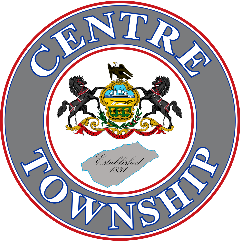 JANUARY 2, 2024 RE-ORGANIZATION MEETING MINUTES APPOINT TEMPORARY CHAIRMAN AND SECRETARYThe Centre Township Board of Supervisors held their annual Reorganization meeting on Monday, January 2, 2024 at the township municipal building located on Cold Storage Road.  Upon a Burkholder/Kelly motion it was moved to make Colin Reynolds temporary chairman and Diana McPherson temporary Secretary to open the meeting.Meeting was called to order by Colin Reynolds at 7:00 pm on January 2, 2024.ELECTION OF OFFICERSChairmanUpon a Burkholder/Kelly motion, the Board unanimously voted to elect Colin Reynolds as Chairman of the Board.Vice ChairmanUpon a Reynolds/Burkholder motion, the Board unanimously voted to elect Jason Kelly as Vice Chairman of the BoardAPPOINTMENTS		Solicitor Upon a Reynolds/Burkholder motion, the Board unanimously voted to appoint Linus E. Fenicle of Reager & Adler, PC, as Solicitor.Secretary/Treasurer/Right to Know Office Upon a Reynolds/Kelly motion, the Board unanimously voted to appoint Diana McPherson as Secretary/Treasurer/Right to know officerSewage Enforcement Officer	Upon a Reynolds/Burkholder motion, the Board unanimously voted to appoint Juniata Sewage Committee as Sewage Enforcement OfficerAlternate Sewage Enforcement OfficerUpon a Reynolds/Burkholder motion, the Board unanimously voted to appoint Lenny Sizer of Frederick, Seibert & Associates, Inc. as an Alternate Sewage Enforcement OfficerAdministrative RoadmasterUpon a Burkholder/ Kelly motion, the Board unanimously voted to appoint Colin Reynolds as Administrative RoadmasterAssistant Roadmaster Upon a Reynolds/Kelly motion, the Board unanimously voted to appoint Mitch Robb as Assistant RoadmasterAuditors Upon a Burkholder/Kelly motion, the board unanimously voted to appoint Renee Reynolds (elected for 6-year term) and Kyle McNaughton (elected for 4-year term) as Township AuditorsTax Collector Upon a Reynolds/Burkholder motion, the board unanimously voted to appoint Maria Metz Reisinger as Tax Collector with a 5% commissionCOG Representative Upon Reynolds/Kelly motion, the Board unanimously voted to appoint Ricky Burkholder to serve as Centre Township’s Representative and to the Perry County Council of GovernmentsEngineerUpon a Reynolds/Burkholder motion, the Board unanimously voted to appoint Phil Brath from Gibson Thompson, Inc. as Township EngineerVacancy Board Chairman Upon a Reynolds/Burkholder motion, the Board unanimously voted to appoint Jeremy Lockridge as Vacancy Board ChairmanDepositor Agencies Upon a Reynolds/Burkholder motion, the Board unanimously voted to appoint the Pennian Bank as the Township’s Depositor Agency for General Funds and PLGIT for State Funds and ARPF FundsInsurance AgencyUpon a Reynolds/Burkholder motion, the Board unanimously voted to appoint Cupp Insurance as the Township’s Insurance Agency for the Municipal Insurance Package for 2024Insurance Agency for BondingUpon a Reynolds/Burkholder motion, the Board unanimously voted to appoint Cupp Insurance as the Township’s Insurance Agency for the Treasurer’s BondMileage Reimbursement Rate Upon a Reynolds/Burkholder motion, the Board unanimously voted to set the mileage reimbursement rate at 67 cents per mileCap Tax RepresentativeUpon a Reynolds/Burkholder motion, the board unanimously voted to appoint Jim Swenson as Cap Tax representative for Centre TownshipCap Tax Alternate Upon a Burkholder/Kelly motion, the board unanimously voted to appoint Jason Kelly as Alternate for Centre TownshipEMC (Emergency Management Coordinator) Upon a Burkholder/Kelly motion the Board unanimously voted to appoint Colin Reynolds as the Emergency Management Coordinator for Centre TownshipMonthly BOS Meeting Dates (See attached, provided to Board)Upon a Reynolds/Burkholder motion, the Board unanimously voted to hold the regularly scheduled monthly Board meetings on the first Tuesday of the month at 7:00 p.m. at the Township Municipal Building located on Cold Storage Road.BIU as construction code inspectorsUpon a Reynolds/Kelly motion the Board unanimously voted to appoint BIU the Building Construction Inspectors for Centre Township   WAGES	Administrative Roadmaster Upon a Burkholder/Kelly motion, the Board recommends that the Administrative Roadmasters wage increase 3%, to $29.23 per hour for 2024 (Wage to be set by Auditors) Any working supervisors’ wages to be set by AuditorsAssistant Road mastersUpon a Reynolds/Kelly motion, the Board unanimously approved to increase the Assistant Roadmasters wages 3%, to $23.10 per hour for 2024Permanant Part-Time – Road Crew Upon a Kelly/Burkholder motion, the Board unanimously approved to increase the Full-Time Road Crew rate 3% to 19.83 per hour for 2024Temporary Part-Time – Road Crew	Upon a Reynolds/Burkholder motion, the Board unanimously approved the Part-Time Road Crew rate to remain $18.00 per hour for 202Secretary/Treasurer Upon a Reynolds/Kelly motion, the Board unanimously approved to increase the Secretary/Treasurer wage 3% to $18.43 per hour for 2024TREASURER BOND Bond to be set by Auditors (Balance in General Account $550,000)Upon a Reynolds/Burkholder motion, the Board recommends to the Auditors that the Treasurer’s Bond be set to $500,000 for the year 2024ANNUAL RESOLUTIONS  Appropriation of Funds- 2024-1Upon a Reynolds/Burkholder motion, the board unanimously voted to adopt Resolution 2024-1, Appropriation of Funds for 2024Engineering Fee Schedule – 2024-2 Upon a Reynolds/Kelly motion, the board unanimously voted to adopt Resolution 2024-2 for Engineering fees for 2024Solicitor Fees 2024-3Upon a Reynolds/Burkholder motion, the board unanimously voted to adopt Resolution 2024-3, Solicitor fees for 2024Sewage Usage Fees- 2024-4Upon a Reynolds/Kelly motion, the board unanimously voted to adopt Resolution 2024-4, Sewer Usage fees for 2024SEO Schedule Fees- 2024-5Upon a Reynolds/Burkholder, the board unanimously voted to adopt Resolution 2024-5, SEO Schedule fees for 2024BIU Fees- 2024-6Upon a Reynolds/Kelly motion, the board unanimously voted to adopt Resolution 2024-6, BIU fees for 2024BIDDING REQUIREMENTSPurchases and contracts below $12,600 require no formal bidding or written/telephonic quotations.Purchases and contracts between $12,600 and $23,200 require three written/telephonic quotations.HOLIDAY SCHEDULESee attached, as provided to BoardUpon a Reynolds/Burkholder motion the board unanimously voted to determine employee Holidays observed to be the same as presented ADJOURN With all business resolved and upon a Reynolds/Burkholder motion, the Board unanimously voted to adjourn the meeting at 7:29 pm     Respectfully submitted,Diana McPhersonSecretary/Treasurer